5 personas consumen en 2 días 100 litros de agua. ¿Cuántos litros de agua consumirán 8 personas durante una semana?Para cubrir el suelo de una casa se necesitan 270 baldosas de 24 cm de largo y 15 de ancho. ¿Cuántas baldosas serían precisas si cada una mide 20 cm de largo y 12,5 cm de ancho?Un mapa está dibujado a escala 1:50.000.a) ¿Cuál es la distancia real entre dos puntos que en el mapa están a 17 cm? b) Si una región tiene en el dibujo 10,5 dm2 de área, ¿cuál es su verdadera extensión en km2?Con los datos de la figura calcula la distancia desde D hasta B.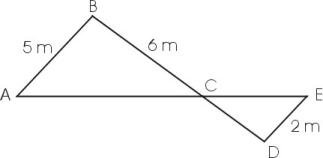 Los siguientes triángulos son semejantes. Calcula el valor de los lados desconocidos.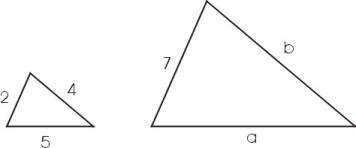 3 grifos, funcionando 8 horas diarias, llenan 4 piscinas en 2 días. ¿Cuántas piscinas podrán llenar 5 grifos en 6 días si permanecen abiertos 7 horas diarias?Si hay 2 niñas por cada 7 alumnos en una clase ¿Cuál es el porcentaje de niñas en la clase?Calcula el valor de x en el siguiente caso de proporcionalidad compuesta directa:¿Cuánto medirá sobre un mapa a escala 1:1000 000 una carretera que tiene 200 km de longitud?Calcula el valor de x en las siguientes proporciones inversas y señala cuál es la constante de proporcionalidad inversa:Centro:Centro:Nombre:Fecha:Fecha:Curso:Mag AMag BMag C2066124480x